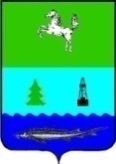 АДМИНИСТРАЦИЯ ЗАВОДСКОГО  СЕЛЬСКОГО ПОСЕЛЕНИЯПАРАБЕЛЬСКОГО РАЙОНАТОМСКОЙ ОБЛАСТИПОСТАНОВЛЕНИЕ15.06.2020 										                      № 34Об установлении порядка согласования мер, принимаемых в связи с организацией проведения массовых мероприятий на территории Заводского сельского поселенияВ соответствии с частью 3 статьи 2 Закона Томской области от 15 января 2003 года № 12-ОЗ «О массовых мероприятиях, проводимых в Томской области»ПОСТАНОВЛЯЮ:1. Установить Порядок согласования мер, принимаемых в связи с организацией проведения массовых мероприятий на территории Заводского сельского поселения, согласно приложению к настоящему постановлению.2. Опубликовать настоящее постановление в информационном бюллетене МО «Заводское сельское поселение» и разместить на официальном сайте Заводского сельского поселения.3. Контроль за исполнением настоящего постановления возложить на специалиста I категории Администрации Заводского сельского поселения. Глава поселения									     С.А. ТрифановаПриложениек постановлению Администрации Заводского сельского поселенияот 15.06.2020г. №34Порядок согласования мер, принимаемых в связи с организацией проведения массовых мероприятий на территории Заводского сельского поселения1. Настоящий Порядок устанавливает процедуру согласования мер по обеспечению правопорядка, оказанию медицинской помощи, возможной организации торговли, выполнению дополнительных работ по уборке мест проведения массовых мероприятий на территории Заводского сельского поселения     и других вопросов, связанных с организацией проведения массовых мероприятий на территории Заводского сельского поселения.2. Согласование мер осуществляет специалист I категории Администрации Заводского сельского поселения.3. Уполномоченное должностное лицо осуществляет согласование мер в ходе рассмотрения уведомления о проведении массового мероприятия.4. Уполномоченное должностное лицо согласует с организатором массового мероприятия следующие меры:1) обеспечение правопорядка;2) оказание медицинской помощи, 3) возможная организация торговли;4) выполнение дополнительных работ по уборке мест проведения массового мероприятия;5) другие вопросы, связанные с организацией проведения массового мероприятия.5. Согласованные меры указываются в постановлении Администрации Заводского сельского поселения, которое должно содержать следующие сведения:1) место проведения массового мероприятия;2) фамилия, имя, отчество (при наличии) и должность ответственного представителя Администрации Заводского сельского поселения по проведению массового мероприятия;3) сведения об организаторе массового мероприятия:- для юридических лиц – наименование юридического лица, фамилия, имя, отчество (последнее - при наличии) руководителя и ответственного лица; - для физических лиц - фамилия, имя, отчество (последнее - при наличии);4) формы и методы обеспечения организатором массового мероприятия правопорядка, оказания медицинской помощи, возможной организации торговли, выполнения дополнительных работ по уборке мест проведения массового мероприятия и других вопросов, связанных с организацией проведения массового мероприятия.